ЗАКОНХАНТЫ-МАНСИЙСКОГО АВТОНОМНОГО ОКРУГА - ЮГРЫО ПОДДЕРЖКЕ РЕГИОНАЛЬНЫХ СОЦИАЛЬНО ОРИЕНТИРОВАННЫХНЕКОММЕРЧЕСКИХ ОРГАНИЗАЦИЙ, ОСУЩЕСТВЛЯЮЩИХ ДЕЯТЕЛЬНОСТЬВ ХАНТЫ-МАНСИЙСКОМ АВТОНОМНОМ ОКРУГЕ - ЮГРЕПринят Думой Ханты-Мансийскогоавтономного округа - Югры 15 декабря 2010 годаНастоящий Закон в соответствии с федеральным законодательством регламентирует правоотношения по вопросам поддержки органами государственной власти Ханты-Мансийского автономного округа - Югры (далее также - автономный округ) региональных социально ориентированных некоммерческих организаций, осуществляющих деятельность в Ханты-Мансийском автономном округе - Югре.Статья 1. Полномочия Думы Ханты-Мансийского автономного округа - Югры в сфере поддержки региональных социально ориентированных некоммерческих организацийК полномочиям Думы Ханты-Мансийского автономного округа - Югры в сфере поддержки региональных социально ориентированных некоммерческих организаций относятся:1) законодательное регулирование поддержки региональных социально ориентированных некоммерческих организаций;2) контроль за исполнением законов автономного округа в сфере поддержки региональных социально ориентированных некоммерческих организаций;3) иные полномочия в сфере поддержки региональных социально ориентированных некоммерческих организаций в соответствии с федеральным законодательством и законодательством автономного округа.Статья 2. Полномочия Правительства Ханты-Мансийского автономного округа - Югры в сфере поддержки региональных социально ориентированных некоммерческих организацийК полномочиям Правительства Ханты-Мансийского автономного округа - Югры (далее - Правительство автономного округа) в сфере поддержки региональных социально ориентированных некоммерческих организаций относятся:1) участие в осуществлении государственной политики в области поддержки региональных социально ориентированных некоммерческих организаций;2) разработка и реализация программ Ханты-Мансийского автономного округа - Югры в сфере поддержки региональных социально ориентированных некоммерческих организаций с учетом социально-экономических, экологических, культурных и других особенностей автономного округа;3) финансирование научно-исследовательских и опытно-конструкторских работ по проблемам деятельности и развития региональных социально ориентированных некоммерческих организаций за счет бюджетных ассигнований бюджета автономного округа на поддержку региональных социально ориентированных некоммерческих организаций;4) содействие развитию межрегионального сотрудничества региональных социально ориентированных некоммерческих организаций;5) пропаганда и популяризация деятельности региональных социально ориентированных некоммерческих организаций за счет бюджетных ассигнований бюджета автономного округа на соответствующий год;6) содействие в реализации муниципальных программ поддержки региональных социально ориентированных некоммерческих организаций;7) анализ финансовых, экономических, социальных и иных показателей деятельности региональных социально ориентированных некоммерческих организаций, оценка эффективности мер, направленных на развитие региональных социально ориентированных некоммерческих организаций, прогноз их дальнейшего развития;8) методическое обеспечение органов местного самоуправления муниципальных образований автономного округа и оказание им содействия в разработке и реализации мер по поддержке региональных социально ориентированных некоммерческих организаций на территориях соответствующих муниципальных образований;9) иные полномочия в сфере поддержки региональных социально ориентированных некоммерческих организаций в соответствии с федеральным законодательством и законодательством автономного округа.Статья 3. Поддержка региональных социально ориентированных некоммерческих организаций органами государственной власти Ханты-Мансийского автономного округа - Югры1. Органы государственной власти Ханты-Мансийского автономного округа - Югры в соответствии с федеральным законодательством оказывают поддержку региональным социально ориентированным некоммерческим организациям при условии осуществления ими в соответствии с учредительными документами следующих видов деятельности:(в ред. Закона ХМАО - Югры от 17.11.2016 N 98-оз)1) социальное обслуживание, социальная поддержка и защита граждан;(п. 1 в ред. Закона ХМАО - Югры от 17.11.2016 N 98-оз)2) подготовка населения к преодолению последствий стихийных бедствий, экологических, техногенных или иных катастроф, к предотвращению несчастных случаев;3) оказание помощи пострадавшим в результате стихийных бедствий, экологических, техногенных или иных катастроф, социальных, национальных, религиозных конфликтов, беженцам и вынужденным переселенцам;4) охрана окружающей среды и защита животных;5) охрана и в соответствии с установленными требованиями содержание объектов (в том числе зданий, сооружений) и территорий, имеющих историческое, культовое, культурное или природоохранное значение, и мест захоронений;6) оказание юридической помощи на безвозмездной или льготной основе гражданам и некоммерческим организациям и правовое просвещение населения, деятельность по защите прав и свобод человека и гражданина;7) профилактика социально опасных форм поведения граждан;8) благотворительная деятельность, а также деятельность в области организации и поддержки благотворительности и добровольчества (волонтерства);(в ред. Закона ХМАО - Югры от 29.06.2018 N 55-оз)9) деятельность в области образования, просвещения, науки, культуры, искусства, здравоохранения, профилактики и охраны здоровья граждан, пропаганды здорового образа жизни, улучшения морально-психологического состояния граждан, физической культуры и спорта и содействие указанной деятельности, а также содействие духовному развитию личности;10) деятельность в сфере патриотического, в том числе военно-патриотического, воспитания граждан Российской Федерации;(п. 10 в ред. Закона ХМАО - Югры от 30.09.2013 N 85-оз)11) деятельность в области защиты исконной среды обитания, сохранения и развития традиционных образа жизни, хозяйственной деятельности и культуры коренных малочисленных народов Севера;(в ред. Закона ХМАО - Югры от 17.10.2018 N 89-оз)12) деятельность по изучению общественного мнения;13) формирование в обществе нетерпимости к коррупционному поведению;(п. 13 введен Законом ХМАО - Югры от 23.02.2013 N 10-оз)14) развитие межнационального сотрудничества, сохранение и защита самобытности, культуры, языков и традиций народов Российской Федерации;(п. 14 введен Законом ХМАО - Югры от 23.02.2013 N 10-оз)15) оказание содействия уполномоченным органам в осуществлении контроля за выполнением организациями коммунального комплекса своих обязательств;(п. 15 введен Законом ХМАО - Югры от 23.02.2013 N 10-оз)16) проведение поисковой работы, направленной на выявление неизвестных воинских захоронений и непогребенных останков защитников Отечества, установление имен погибших и пропавших без вести при защите Отечества;(п. 16 введен Законом ХМАО - Югры от 10.12.2014 N 113-оз)17) участие в профилактике и (или) тушении пожаров и проведении аварийно-спасательных работ;(п. 17 введен Законом ХМАО - Югры от 10.12.2014 N 113-оз)18) социальная и культурная адаптация и интеграция мигрантов;(п. 18 введен Законом ХМАО - Югры от 11.03.2015 N 25-оз)19) мероприятия по медицинской реабилитации и социальной реабилитации, социальной и трудовой реинтеграции лиц, осуществляющих незаконное потребление наркотических средств или психотропных веществ;(п. 19 введен Законом ХМАО - Югры от 11.03.2015 N 25-оз)20) содействие повышению мобильности трудовых ресурсов, занятости инвалидов;(п. 20 введен Законом ХМАО - Югры от 27.09.2015 N 90-оз; в ред. Закона ХМАО - Югры от 17.11.2016 N 98-оз)21) увековечение памяти жертв политических репрессий;(п. 21 введен Законом ХМАО - Югры от 27.04.2016 N 41-оз)22) профилактика ВИЧ-инфекции и поддержка ВИЧ-инфицированных граждан;(п. 22 введен Законом ХМАО - Югры от 17.11.2016 N 98-оз)23) деятельность в сфере организации отдыха и оздоровления детей;(п. 23 введен Законом ХМАО - Югры от 17.11.2016 N 98-оз)24) деятельность в сфере профилактики безнадзорности и правонарушений несовершеннолетних, семейного устройства детей-сирот и детей, оставшихся без попечения родителей;(п. 24 введен Законом ХМАО - Югры от 17.11.2016 N 98-оз)25) деятельность в сфере услуг по присмотру и уходу за детьми, в том числе за детьми с ограниченными возможностями здоровья;(п. 25 введен Законом ХМАО - Югры от 17.11.2016 N 98-оз)26) производство на территории автономного округа технических средств реабилитации для лиц с ограниченными возможностями;(п. 26 введен Законом ХМАО - Югры от 17.11.2016 N 98-оз)27) деятельность по ресоциализации лиц, отбывших уголовное наказание в виде лишения свободы и (или) подвергшихся иным мерам уголовно-правового характера;(пп. 27 введен Законом ХМАО - Югры от 28.09.2017 N 59-оз)28) деятельность по профилактике правонарушений, связанных с применением современных информационно-коммуникационных технологий;(пп. 28 введен Законом ХМАО - Югры от 27.04.2018 N 35-оз)29) деятельность в сфере развития трудовой активности молодежи, организации временной занятости обучающихся, осваивающих основные образовательные программы среднего общего, среднего профессионального и высшего образования и изъявивших желание в свободное от учебы время состоять в студенческих отрядах с целью работы в различных отраслях экономики.(пп. 29 введен Законом ХМАО - Югры от 28.02.2019 N 17-оз)2. Региональные социально ориентированные некоммерческие организации, обладающие статусом некоммерческой организации - исполнителя общественно полезных услуг (далее - некоммерческие организации - исполнители общественно полезных услуг), имеют право на приоритетное получение мер поддержки в порядке, установленном Правительством автономного округа.(п. 2 введен Законом ХМАО - Югры от 17.11.2016 N 98-оз; в ред. Закона ХМАО - Югры от 31.03.2017 N 15-оз)Статья 4. Условия предоставления поддержки региональным социально ориентированным некоммерческим организациям1. Органы государственной власти Ханты-Мансийского автономного округа - Югры оказывают региональным социально ориентированным некоммерческим организациям поддержку, предусмотренную настоящим Законом, при соблюдении в совокупности следующих условий:1) осуществление региональной социально ориентированной некоммерческой организацией деятельности на территории автономного округа;2) утратил силу. - Закон ХМАО - Югры от 29.06.2018 N 55-оз;3) соответствие основных целей и задач, содержащихся в уставе региональной социально ориентированной некоммерческой организации, требованиям статьи 3 настоящего Закона;4) отсутствие задолженности по ранее предоставленным на возвратной основе бюджетным средствам и (или) обязательным платежам перед бюджетами всех уровней бюджетной системы Российской Федерации и государственными внебюджетными фондами.2. Несоблюдение региональными социально ориентированными некоммерческими организациями одного из условий, указанных в пункте 1 настоящей статьи, является основанием для отказа в поддержке, предусмотренной настоящим Законом.Статья 5. Формы оказания поддержки региональным социально ориентированным некоммерческим организациямРегиональным социально ориентированным некоммерческим организациям оказывается поддержка в следующих формах:1) финансовая, имущественная, информационная, консультационная поддержка, а также поддержка в области подготовки, дополнительного профессионального образования работников и добровольцев (волонтеров) региональных социально ориентированных некоммерческих организаций;(в ред. Законов ХМАО - Югры от 30.09.2013 N 86-оз, от 31.03.2017 N 15-оз, от 29.06.2018 N 55-оз)2) предоставление региональным социально ориентированным некоммерческим организациям льгот по уплате налогов и сборов в соответствии с федеральным законодательством и законодательством автономного округа о налогах и сборах;(в ред. Закона ХМАО - Югры от 17.11.2016 N 98-оз)3) проведение закупок товаров, работ, услуг для обеспечения государственных нужд у региональных социально ориентированных некоммерческих организаций в порядке, предусмотренном федеральным законодательством;(п. 3 в ред. Закона ХМАО - Югры от 20.02.2014 N 13-оз)4) предоставление юридическим лицам, оказывающим региональным социально ориентированным некоммерческим организациям материальную поддержку, льгот по уплате налогов и сборов в соответствии с федеральным законодательством и законодательством автономного округа о налогах и сборах;(в ред. Закона ХМАО - Югры от 17.11.2016 N 98-оз)4.1) предоставление микрозаймов, поручительств;(п. 4.1 введен Законом ХМАО - Югры от 29.06.2018 N 55-оз)5) иные формы поддержки в соответствии с федеральным законодательством и законодательством автономного округа.(п. 5 введен Законом ХМАО - Югры от 17.11.2016 N 98-оз)Статья 6. Финансовая поддержка региональных социально ориентированных некоммерческих организаций1. Финансовая поддержка региональных социально ориентированных некоммерческих организаций осуществляется органами государственной власти автономного округа в соответствии с федеральным законодательством за счет средств бюджета автономного округа путем предоставления на конкурсной основе субсидий и (или) грантов.Некоммерческим организациям - исполнителям общественно полезных услуг указанные субсидии и (или) гранты предоставляются на срок не менее двух лет.(абзац введен Законом ХМАО - Югры от 31.03.2017 N 15-оз)2. Размер субсидий и (или) грантов, а также порядок их предоставления региональным социально ориентированным некоммерческим организациям устанавливаются Правительством автономного округа.3. В состав конкурсной комиссии конкурса на соискание субсидий и (или) грантов входят представители органов государственной власти автономного округа и независимые эксперты.4. Положение об организации и проведении конкурса на соискание субсидий и (или) грантов утверждается Правительством автономного округа.(в ред. Закона ХМАО - Югры от 29.06.2018 N 55-оз)Статья 6.1. Предоставление микрозаймов, поручительств(введена Законом ХМАО - Югры от 29.06.2018 N 55-оз)1. Организации, образующие инфраструктуру поддержки субъектов малого и среднего предпринимательства, за счет выделяемых им в виде субсидий средств бюджета автономного округа предоставляют микрозаймы, поручительства региональным социально ориентированным некоммерческим организациям.(в ред. Закона ХМАО - Югры от 28.02.2019 N 17-оз)2. Порядок предоставления субсидий организациям, образующим инфраструктуру поддержки субъектов малого и среднего предпринимательства, с целью оказания региональным социально ориентированным некоммерческим организациям поддержки, указанной в пункте 1 настоящей статьи, устанавливается Правительством автономного округа.Статья 7. Имущественная поддержка региональных социально ориентированных некоммерческих организаций1. Имущественная поддержка региональных социально ориентированных некоммерческих организаций осуществляется органами государственной власти автономного округа путем передачи во владение и (или) в пользование региональным социально ориентированным некоммерческим организациям государственного имущества автономного округа.Переданное государственное имущество автономного округа должно использоваться только по целевому назначению.Некоммерческим организациям - исполнителям общественно полезных услуг меры имущественной поддержки предоставляются на срок не менее двух лет.(абзац введен Законом ХМАО - Югры от 31.03.2017 N 15-оз)2. Органы государственной власти автономного округа, оказавшие имущественную поддержку региональным социально ориентированным некоммерческим организациям, вправе требовать в соответствии с федеральным законодательством прекращения прав владения и (или) пользования региональными социально ориентированными некоммерческими организациями предоставленным им государственным имуществом автономного округа при его использовании не по целевому назначению и (или) с нарушением запретов и ограничений, установленных Федеральным законом "О некоммерческих организациях".3. Государственное имущество может быть предоставлено региональным социально ориентированным некоммерческим организациям в безвозмездное пользование либо в аренду, в том числе на льготных условиях.4. Порядок предоставления региональным социально ориентированным некоммерческим организациям государственного имущества в безвозмездное пользование либо в аренду, в том числе на льготных условиях, устанавливается Правительством автономного округа.Статья 8. Информационная поддержка региональных социально ориентированных некоммерческих организаций1. Информационная поддержка региональных социально ориентированных некоммерческих организаций осуществляется органами государственной власти автономного округа путем создания информационных систем автономного округа, информационно-телекоммуникационных сетей и обеспечения их функционирования в целях реализации государственной политики в области поддержки региональных социально ориентированных некоммерческих организаций.2. Информационная поддержка региональных социально ориентированных некоммерческих организаций осуществляется также путем бесплатного предоставления времени телевизионного и радиовещательного эфиров, содействия в создании и работе веб-сайтов, размещения информационных материалов в информационно-телекоммуникационной сети "Интернет", предоставления бесплатной площади для печати в средствах массовой информации, учредителями (соучредителями) которых являются органы государственной власти автономного округа.(в ред. Закона ХМАО - Югры от 31.03.2017 N 15-оз)3. Порядок информационной поддержки региональных социально ориентированных некоммерческих организаций устанавливается Правительством автономного округа.Статья 9. Поддержка в области подготовки, дополнительного профессионального образования работников и добровольцев (волонтеров) региональных социально ориентированных некоммерческих организаций(в ред. Закона ХМАО - Югры от 29.06.2018 N 55-оз)(в ред. Закона ХМАО - Югры от 31.03.2017 N 15-оз)1. Органами государственной власти автономного округа осуществляется поддержка в области подготовки, дополнительного профессионального образования работников и добровольцев (волонтеров) региональных социально ориентированных некоммерческих организаций путем организации и содействия в организации подготовки, профессиональной переподготовки и повышения квалификации работников и добровольцев (волонтеров) региональных социально ориентированных некоммерческих организаций по запросам указанных некоммерческих организаций, проведения обучающих, научных и практических мероприятий.(в ред. Закона ХМАО - Югры от 29.06.2018 N 55-оз)2. Порядок поддержки в области подготовки, дополнительного профессионального образования работников и добровольцев (волонтеров) региональных социально ориентированных некоммерческих организаций устанавливается Правительством автономного округа.(в ред. Закона ХМАО - Югры от 29.06.2018 N 55-оз)Статья 10. Перечень государственного имущества автономного округа, свободного от прав третьих лиц1. Правительство автономного округа утверждает перечень государственного имущества автономного округа, свободного от прав третьих лиц, за исключением имущественных прав региональных социально ориентированных некоммерческих организаций (далее - перечень имущества).2. Государственное имущество автономного округа, включенное в перечень имущества, может быть использовано только в целях предоставления его во владение и (или) в пользование на долгосрочной основе (в том числе по льготным ставкам арендной платы) региональным социально ориентированным некоммерческим организациям.3. Перечень имущества подлежит обязательному опубликованию в средствах массовой информации, а также размещению на официальном сайте органов государственной власти автономного округа.4. Порядок формирования, ведения, опубликования перечня имущества, а также порядок и условия предоставления во владение и (или) в пользование включенного в него государственного имущества автономного округа устанавливаются Правительством автономного округа.Статья 11. Государственный реестр региональных социально ориентированных некоммерческих организаций - получателей поддержки(в ред. Закона ХМАО - Югры от 29.06.2018 N 55-оз)1. Уполномоченный Правительством автономного округа исполнительный орган государственной власти автономного округа формирует и ведет государственный реестр региональных социально ориентированных некоммерческих организаций - получателей поддержки.(в ред. Закона ХМАО - Югры от 29.06.2018 N 55-оз)2. В соответствии с федеральным законодательством в государственный реестр региональных социально ориентированных некоммерческих организаций - получателей поддержки включаются следующие сведения:(в ред. Закона ХМАО - Югры от 29.06.2018 N 55-оз)1) полное и (если имеется) сокращенное наименование, адрес (место нахождения) постоянно действующего органа региональной социально ориентированной некоммерческой организации, государственный регистрационный номер записи о государственной регистрации (основной государственный регистрационный номер);2) идентификационный номер налогоплательщика;3) форма и размер предоставленной поддержки;4) срок оказания поддержки;5) наименование органа государственной власти, предоставившего поддержку;6) дата принятия решения об оказании поддержки или решения о прекращении оказания поддержки;7) информация о видах деятельности, осуществляемых региональной социально ориентированной некоммерческой организацией, получившей поддержку;8) информация (если имеется) о нарушениях, допущенных региональной социально ориентированной некоммерческой организацией, получившей поддержку, в том числе о нецелевом использовании предоставленных средств и имущества.Статья 12. Вступление в силу настоящего ЗаконаНастоящий Закон вступает в силу по истечении десяти дней со дня его официального опубликования.ГубернаторХанты-Мансийскогоавтономного округа - ЮгрыН.В.КОМАРОВАг. Ханты-Мансийск16 декабря 2010 годаN 229-оз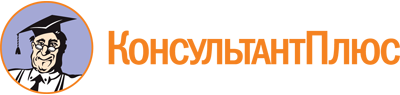 Закон ХМАО - Югры от 16.12.2010 N 229-оз
(ред. от 28.02.2019)
"О поддержке региональных социально ориентированных некоммерческих организаций, осуществляющих деятельность в Ханты-Мансийском автономном округе - Югре"
(принят Думой Ханты-Мансийского автономного округа - Югры 15.12.2010)Документ предоставлен КонсультантПлюс

www.consultant.ru

Дата сохранения: 09.09.2020
 16 декабря 2010 годаN 229-озСписок изменяющих документов(в ред. Законов ХМАО - Югры от 23.02.2013 N 10-оз, от 30.09.2013 N 85-оз,от 30.09.2013 N 86-оз, от 20.02.2014 N 13-оз, от 10.12.2014 N 113-оз,от 11.03.2015 N 25-оз, от 27.09.2015 N 90-оз, от 27.04.2016 N 41-оз,от 17.11.2016 N 98-оз, от 31.03.2017 N 15-оз, от 28.09.2017 N 59-оз,от 27.04.2018 N 35-оз, от 29.06.2018 N 55-оз, от 17.10.2018 N 89-оз,от 28.02.2019 N 17-оз)